УтверждаюПредседатель тендерной комиссии___________________ Е. Салимов6 февраля 2024 года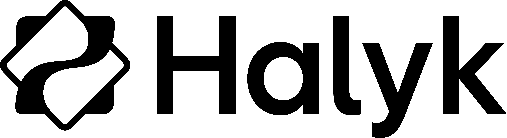 ТЕНДЕРНАЯ ДОКУМЕНТАЦИЯ	АО «Народный Банк Казахстана» (далее - Банк) 23 февраля 2024 года проводит через систему электронных торгов открытый тендер по закупке услуг по размещению рекламно-информационных материалов в эфире радиостанций Русское Радио Азия, Авторадио Казахстан, Радио Дача, Love Radio, Lux, Радио НС, Той Думан, Европа плюс, Монте Карло, Жулдыз FM, а также услуг медиапланирования в течение 2024 года.Объем закупаемого рекламного времени в эфире радиостанций и услуги медиапланирования приведены в приложении 1 к тендерной документации.Срок оказания услуг – до 31 января 2025 года. В течение срока действия договора Банк вправе производить дополнительную закупку либо сокращение рекламного времени в эфире радиоканалов для размещения рекламных материалов без проведения повторных тендерных процедур, по ценам, определенным тендером.Банк оставляет за собой право в одностороннем порядке расторгнуть договор, уведомив другую сторону за 15 календарных дней до даты расторжения.Условия оплаты услуг: базовые условия – ежемесячно, по факту оказания услуг;другие альтернативные варианты по предложению потенциального поставщика.	Оплата стоимости услуг, согласно условиям договора, будет производиться перечислением денег на счет потенциального поставщика открытый в АО «Народный Банк Казахстана» на момент подписания договора либо на счет потенциального поставщика, ранее открытый в АО «Народный Банк Казахстана.Срок действия тендерной заявки - 60 календарных дней со дня проведения торгов на ЭТП «Halykgroup».Обязательные требования к потенциальным поставщикам: обладать профессиональной компетенцией и опытом работы по закупке рекламного времени и предоставлению услуг медиапланирования в других банках, финансовых институтах, крупных казахстанских компаниях – не менее 3-х лет, иметь необходимые финансовые, материальные и трудовые ресурсы для исполнения обязательств в соответствии с договором;отсутствие судебных исков и претензии со стороны АО «Народный Банк Казахстана» по ранее заключенным договорам;наличие необходимых финансовых, материальных и трудовых ресурсов для исполнения обязательств в соответствии с договором;являться платежеспособным, не подлежать ликвидации, на его имущество не должен быть наложен арест, его финансово-хозяйственная деятельность не должна быть приостановлена в установленном законодательством Республики Казахстан порядке;выполнять свои обязательства по уплате налогов и других обязательных платежей в бюджет на момент подачи заявки на участие в тендере и на момент заключения договора о закупках;запрещается участие компаний, аффилированных (связанных) между собой в лоте;наличие официальной подписки на основные инструменты медиа-планирования с ведущими исследовательскими компаниями, специализирующимися в области исследования средств массовой информации и рекламы, с обязательным наличием следующих баз данных Radio Adex, Radio Index подтвержденной официальным письмом от ТNC «Central Asia» о том, что данное агентство является подписчиком программ;агентство должно являться членом (учредителем) «Объединение Юридических Лиц Национальной Медиа Ассоциации», что должно быть подтверждено письмом от Объединения;наличие у рекламного агентства, без создания консорциумов, годового оборота за 2021 и 2022 годы на сумму не менее 250 000 000 тенге за каждый год, подтвержденного нотариально засвидетельствованной копией декларации по корпоративному подоходному налогу, и копией бухгалтерского баланса за соответствующий финансовый год, подписанного первым руководителем и главным бухгалтером;Дополнительные требования: Предоставление отчетов по запросу:Media Report (Обзор Медиа Активности по банковским продуктам Банков конкурентов);Рейтинги Радиоканалов;до внесения изменения в закон Республики Казахстан от 28 февраля 2007 года № 234-III «О бухгалтерском учете и финансовой отчетности» предпочтительно предоставлять электронные акты выполненных работ (оказанных услуг). После внесения изменения предоставление электронных актов выполненных работ (оказанных услуг) обязательно;охват лота – 100%.Потенциальный Поставщик несет все расходы, связанные с подготовкой и подачей своей тендерной заявки, а Банк и тендерная комиссия не отвечает и не несет обязательства по этим расходам, независимо от характера проведения и результатов тендера.Язык тендерной заявки – русский, по желанию - государственный.Тендерная документация выдается участнику тендера без взимания платы.Обеспечение тендерной заявки – перечисление на расчётный счёт АО «Народный Банк Казахстана» денежных средств в размере 500 000 тенге (IBAN KZ146010005000000001, БИК HSBKKZKX, БИН 940140000385, КБе 14 в АО «Народный Банк Казахстана»). В счёте необходимо указать, на какие цели перечисляются средства: «Обеспечение тендерной заявки на участие в тендере по размещению рекламы в эфире радиостанций, а также услуг медиапланирования.».Обеспечение тендерной заявки, внесённое участниками тендера, возвращается потенциальному поставщику в следующих случаях:отклонение тендерной заявки, как не отвечающей требованиям тендерной документации;отзыва тендерной заявки до истечения окончательного срока приёма представления тендерных заявок;прекращения Банком тендерных процедур без определения победителя тендера;не признания потенциального поставщика победителем тендера;вступления в силу договора подряда, заключённого Банком с победителем тендера;окончания срока действия тендерной заявки потенциального поставщика.Обеспечение тендерной заявки возвращается потенциальному поставщику в десятидневный срок на основе письма предоставленного потенциальным поставщиком о возврате внесенного обеспечения с указанием реквизитов, на которые необходимо осуществить возврат.Обеспечение тендерной заявки не возвращается потенциальному поставщику, представившему тендерную заявку и соответствующее обеспечение в случаях, если:участие в тендере прекращается по причине отзыва или несогласованного изменения тендерной заявки по истечении окончательного срока представления тендерной заявки;потенциальный поставщик не подписал договор о закупках, будучи определенным победителем тендера, в сроки, указанные в письменном уведомлении;потенциальные поставщики (подрядчики) подали заявки на тендер от аффилированных (связанных) компаний, проигнорировав уведомление о запрете на такое участие в тендерной документации.   Процедура рассмотрения тендерных заявок:Регистрация потенциальных поставщиков на электронной тендерной площадке (ЭТП) «Halykgroup» (регистрация потенциального поставщика производится в течение 5-ти рабочих дней с момента подачи регистрационных данных потенциальным поставщиком).Завершение регистрации и окончательный срок представления тендерных заявок – до     9:00 часов 19 февраля 2024 года (за 4 рабочих дня до даты проведения торгов).Проведение экспертизы тендерных заявок и других соответствующих экспертиз (3 рабочих дня). Банк вправе продлить срок проведения технической экспертизы до 10-ти календарных дней. При этом начало проведения электронных торгов будет продлено на этот же срок;Допуск потенциальных поставщиков к участию в торгах.Проведение торгов на ЭТП –  23 февраля 2024 года с 16:00 до 17:00 часов, участие в торгах на ЭТП обязательное условие;Проведение комиссией очных торгов и подведение комиссией результатов тендера.Критерии оценки тендерных заявок:Соответствие потенциального поставщика квалификационным требованиям тендерной документации, предъявляемым к потенциальным поставщикам;Предлагаемая цена и условия оплаты.При рассмотрении ценовых предложений тендерных заявок Банк оставляет за собой право вести переговоры с потенциальными поставщиками по улучшению цены заявки, условий оплаты и сроков поставки.Комиссия вправе не раскрывать информацию, касающуюся рассмотрения, оценки и сопоставления тендерных заявок потенциальным поставщикам (подрядчикам) или любому другому лицу, официально не участвующему в рассмотрении, оценке и сопоставлении тендерных заявок.Комиссия вправе отстранить от участия в процессе закупок потенциального поставщика (подрядчика), если он:•	представил недостаточно полную и точную тендерную заявку, не дающую возможность комиссии произвести оценку тендерной заявки, или представил заведомо ложную информацию по квалификационным требованиям, либо имеет замечания по исполнению договорных обязательств перед Банком в прошлом. Полнота и достоверность представляемой информации устанавливается в момент рассмотрения комиссией документов, подтверждающих соответствие потенциального поставщика (подрядчика) квалификационным требованиям;•	состоит в реестре недобросовестных участников государственных закупок, в списке бездействующих налогоплательщиков/лжепредприятий, размещенных на сайте Комитета государственных доходов Министерства финансов Республики Казахстан.•	в случае выявления участия в лоте аффилированных (связанных) потенциальных поставщиков (подрядчиков).Комиссия вправе в ходе проведения тендерных процедур раскрывать участникам тендера информацию по ценовым предложениям других участников тендера.Банк вправе отменить или отложить проведение тендера с письменным уведомлением потенциальных поставщиков, представивших тендерные заявки, о его отмене или переносе с указанием новой даты проведения тендера. Потенциальный поставщик имеет право изменять или отзывать свою заявку до истечения окончательного срока представления тендерных заявок.Потенциальный поставщик (подрядчик), по итогам проведенных очных переговоров на улучшение тендерных предложений обязуется предоставить секретарю тендерной комиссии подтверждение тендерного предложения, оформленное в соответствии с приложениями № 2, 3к тендерной документации, в срок, установленный комиссией. Подача заявки с иной, отличной от озвученной на переговорах ценой - запрещается.В случае непредоставления потенциальным поставщиком (подрядчиком) подтверждения заявленного тендерного предложения в установленные комиссией сроки озвученное на переговорах предложение отклоняется комиссией от дальнейшего рассмотрения.Срок заключения договора о закупках не может быть более 30 (тридцати) календарных дней со дня направления потенциальному поставщику уведомления о признании его тендерной заявки выигрышной и проекта договора о закупках. Если потенциальный поставщик (подрядчик), предложение которого принято Банком, не подписывает договор в установленные сроки или если заключенный договор расторгнут в связи с невыполнением потенциальным поставщиком (подрядчиком) своих обязательств, Банк вправе заключить договор со вторым по предпочтительности потенциальным поставщиком (подрядчиком) (участником тендера, ценовой экспертизы) либо признать тендер/торг несостоявшимся. Предложения такого участника в дальнейшем не будут приниматься к рассмотрению в течение 1 (одного) года с момента получения отказа/расторжения.Перечень документов, предоставляемых потенциальным поставщиком в тендерной заявке (до 9:00 часов 19 февраля 2024 года): бухгалтерский баланс за 2022/23 г., подписанный первым руководителем, главным бухгалтером, скрепленный печатью потенциального поставщика (прикрепляются на ЭТП в закладке «Документы для налоговой службы»);копии деклараций за 2021-2022/23гг., по корпоративному подоходному налогу по форме 100.00 без приложений подписанные первым руководителем, главным бухгалтером, скрепленные печатью потенциального поставщика (прикрепляются на ЭТП в закладке «Документы для налоговой службы»);официальная подписка на основные инструменты медиа-планирования с ведущими исследовательскими компаниями, специализирующимися в области исследования средств массовой информации и рекламы, с обязательным наличием следующих баз данных Radio Adex, Radio Index подтвержденной официальным письмом от ТNC «Central Asia» о том, что данное агентство является подписчиком программ;подтверждение от «Объединение Юридических Лиц Национальной Медиа Ассоциации», что агентство является членом «ОЮЛ НМА»;рекомендации о работе с агентством от банков, финансовых институтов, либо других крупных казахстанских компаний;документы, подтверждающие внесение обеспечения тендерной заявки (платежное поручение о перечислении денежных средств на расчетный счет АО «Народный Банк Казахстана»);техническое задание (в соответствии с приложением 1).письмо на возврат тендерного обеспечения (приложение 4 к тендерной документации);доверенность (если договор от имени юридического лица подписывается не первым руководителем);необходимо обновить согласия в аккаунте («Документы для юридической службы»-обновляете архивированную папку (не более 10 мгб), образцы находятся на главной странице https://www.e-tender.kz- «Документы» - «Прочие документы» -«Согласия».Вышеуказанные документы должны одновременно соответствовать следующим требованиям:документы должны быть отсканированы в цветном виде и хорошо читабельны;документы должны содержать все страницы, которые есть в документе (должны быть представлены в полном виде).В случае необходимости тендерная комиссия может затребовать от потенциального поставщика дополнительные сведения, документы по любым вопросам, имеющим отношение к тендеру.Место проведения электронных торгов - электронная тендерная площадка «Halykgroup», web-сайт www.e-tender.kz.  Дата и время проведения торгов – 23 февраля 2024 года с 16:00 до 17:00 часов.Валюта торгов – тенге.Минимальный шаг торгов – 200 000 тенге.В торгах потенциальными поставщиками должна быть указана общая стоимость услуг с учетом НДС.В течение одного рабочего дня после завершения торгов, участниками должны быть предоставлены ценовые предложения на минимальную стоимость, предложенную по результатам электронных торгов, согласно приложениям 2, 3 к тендерной документации, путем направления их секретарю тендерной комиссии на e-mail: tender@halykbank.kz,.При рассмотрении ценовых предложений тендерных заявок Банк оставляет за собой право вести переговоры с потенциальными поставщиками по улучшению цены заявки, условий оплаты и сроков оказания услуг.Справки по телефону: (727) 2590793/3301457.Контактные лица:Главный менеджер Управления разработки рекламы – Емельянова А.И., тел. (727) 2596617 (по техническим вопросам);Секретарь тендерной комиссии – Еркелдесова Ш. тел.: (727) 2590793/3301457. (по вопросам подготовки тендерной заявки).Потенциальные поставщики – участники тендера могут обратиться в Департамент безопасности Банка по контактному телефону (727) 2596878 по вопросам нарушения процедуры проведения тендера или других замечаний.Обжалование действий (бездействия) комиссии допускается на любом этапе проведения тендера, но не позднее 0 (десяти) рабочих дней со дня подведения комиссией результатов тендера. Приложение 1 к тендерной документации Техническое заданиеЗакупка услуг по размещению рекламно-информационных материалов в эфире радиостанций Русское Радио Азия, Авторадио Казахстан, Радио Дача, Love Radio, Lux, Радио НС, Той Думан, Европа плюс, Монте Карло, Жулдыз FM, а также услуг медиапланирования в течение 2024 годаОбъем закупки рекламного времени в эфире радиостанций  Услуги медиапланирования включают в себя: Предоставление рекомендаций и медиа консалтинга.Детальное медиапланирование, бронирование, корректировки.Предоставление Postcampain отчетов (сравнительный анализ медиоактивностей конкурентов, оценка объема и эффективности размещения).Предоставление по запросу рекомендуемых уровней недельных рейтингов/ охват/ частота.Предоставление эфирных справок по размещению.                          ___________________                                             ___________________                                (должность)                                                                 (Ф.И.О.)М.ППриложение 2 к тендерной документации Тендерное предложениеНаименование потенциального поставщика _____________________________________________________________________________________Наименование предмета тендера  _____________________________________________________________________________________Предлагаемые УСЛОВИЯ заключения договора:Общая стоимость рекламного времени в эфире радиостанций и услуг медиапланирования с учетом скидки, агентской комиссии, в тенге с НДС (цифрами и прописью) ____________________________________________________________________________________2. Условия оплаты: _____________________________________________________________________________________3. Сроки оказания услуг: ____________________________________________________________4. Охват Лота ___%.6. Срок действия тендерной заявки: ________________________________________________7. Сопутствующие услуги (означают любые вспомогательные или дополнительные услуги, подлежащие выполнению потенциальным поставщиком) _____________________________________________________________________________________________________________________8. Мы ознакомлены с условиями проекта договора и готовы подписать его в течение _____________________ календарных дней от даты уведомления о признании нашей тендерной заявки выигрышной (но не более 30 календарных дней).Приложения:Таблица цен (приложение 3); Другие сведения (по инициативе Заказчика).                         ___________________                                             ___________________                                (должность)                                                                 (Ф.И.О.)М.П.Приложение 3 к тендерной документации ТАБЛИЦА ЦЕНтендерной заявки потенциального поставщика  «Закупка рекламного времени в эфире радиостанций». ___________________________________________________________________________(наименование потенциального поставщика)Примечание:* Стоимость по прайс-листу без учета сезонных надбавок, коэффициентов при продолжительности аудиороликов, двойного брендирования рекламы, коэффициента позиционирования в блоке.** - Банк оставляет за собой право вносить изменения во временной интервал в течение срока действия договора.*** - Банк отставляет за собой право вносить изменения в сплит каналов по согласованию с Исполнителем в течении срока действия договора.В течении срока действия Договора Банк вправе производить дополнительную закупку либо уменьшить объем закупки времени в эфире Радиоканалов для размещения Материалов, по ценам определенным  тендером.Общая стоимость закупа рекламного времени на радио и услуг медиапланирования с учетом скидки и агентской комиссии, включая все расходы потенциального поставщика на уплату налогов, платежей и сборов, в том числе НДС (потенциальный поставщик вправе указать другие расходы) _____________________________________________ (______________________________________________) тенге.____________________				             _________________________________        (Подпись)  				М.П.	 		(Должность, ФИО)                                                                Приложение 4 к тендерной документацииИсх. №, датаТендерной комиссииАО «Народный Банк Казахстана»Республика Казахстан, г. Алматы, пр. Аль-Фараби 40Письмона возврат обеспечения тендерной заявкиНастоящим письмом просим осуществить возврат денежных средств в размере ________________, перечисленных в качестве обеспечения тендерной заявки на участие в тендере _____________________________________________________________________________________ (наименование объекта и предмета тендера)по платёжному поручению № _____ от _____________ года на следующие реквизиты:                                                                                (число, месяц, год)_______________ (наименование юридического лица)БИН/ИИНИИКБИК_____________ __________________________
(должность)        	                                                                        (фамилия, имя, отчество)                 М.П.                    Приложение 5 к тендерной документации ПРОЕКТ ДОГОВОРАД О Г О В О Р № ____________г. Алматы                                                                                                  «____» _____________ 2020 г.Акционерное общество «Народный сберегательный банк Казахстана», юридическое лицо, созданное и зарегистрированное в соответствии с законодательством Республики Казахстан, с местом нахождения по адресу: г. Алматы, __________, именуемое в дальнейшем «Заказчик», в лице Заместителя Председателя Правления __________________, действующего на основании ________________, с одной стороны, и Товарищество с ограниченной ответственностью ______________________________________________________, юридическое лицо, созданное и зарегистрированное в соответствии с законодательством Республики Казахстан, с местом нахождения по адресу: г. Алматы, ________________________________________________, именуемое в дальнейшем «Исполнитель», в лице ______________________________________________, действующего на основании Устава, с другой стороны, далее совместно именуемые «Стороны», а каждый по отдельности «Сторона», либо как указано выше, заключили настоящий Договор (далее – «Договор») о нижеследующем.1. ПРЕДМЕТ ДОГОВОРА1.1.	Исполнитель по поручению Заказчика обязуется оказывать услуги по медиапланированию и размещению рекламно-информационных материалов Заказчика (далее, также – «Материалы») в эфире радиостанций _________________________________________________________________ (далее, также, совместно – «Радиоканал») согласно медиа-плану, утвержденному Сторонами (далее, также – «Услуги»), а Заказчик обязуется принимать и оплачивать Услуги в соответствии с условиями Договора. 1.2.	Описание Услуг, их стоимость, количество, период размещения указываются в Приложении 1 к Договору.2. ПРАВА И ОБЯЗАННОСТИ СТОРОН2.1.	Заказчик обязан:2.1.1.	 своевременно производить оплату надлежащим образом оказанных Услуг в соответствии с условиями Договора;2.1.2. предоставлять Исполнителю Материалы в сроки, согласованные Сторонами, но не позднее 5 (пять) рабочих дней до выхода Материалов в эфир Радиоканала;2.1.3. 	не позднее 15 (пятнадцать) календарных дней после окончания рекламной кампании в эфире Радиоканала подписать Акт приема-передачи Услуг либо предоставить письменный мотивированный отказ от его подписания в случае каких-либо замечаний к оказанным Услугам. При этом, под рекламной кампанией следует понимать период размещения Материалов Заказчика, согласно утвержденному Сторонами медиа-плану.2.2.	Заказчик вправе:2.2.1. требовать от Исполнителя своевременного и качественного оказания Услуг;2.2.2. вносить изменения в утвержденный медиаплан, информируя об этом Исполнителя не менее чем за 3 (три) рабочих дня до даты выхода Материалов в эфир Радиоканала;2.2.3. отказаться от приема оказанных Услуг в случае:1) если Услуги оказаны с отступлением от Договора;2) ненадлежащего оказания Исполнителем Услуг;2.2.4.	 отказаться от Договора с оплатой надлежащим образом оказанных Услуг;2.2.5.	 в течение срока действия Договора произвести дополнительную закупку времени в эфире Радиоканала для размещения Материалов по ценам, указанным в Договоре;2.2.6. вносить изменения во временной интервал размещения Материалов в течение срока действия Договора;2.2.7. требовать от Исполнителя надлежащего исполнения Договора.2.3.	Исполнитель обязан:2.3.1. подготавливать медиа-планы рекламных кампаний Заказчика, размещаемых в эфире Радиоканала;2.3.2. составлять и предоставлять на утверждение Заказчика медиа-планы рекламных кампаний не позднее, чем за 10 (десять) рабочих дней до начала соответствующей рекламной кампании, а также согласовывать медиа-планы, принимать меры по их утверждению, скреплению печатями и подписями Сторон;2.3.3. своевременно размещать Материалы Заказчика в эфире Радиоканала согласно медиа-плану, утвержденному Сторонами;2.3.4.	 информировать Заказчика обо всех изменениях, возникающих в ходе выполнения графика размещения Материалов в эфире Радиоканала;2.3.5. в случае невыхода в эфир Радиоканала Материалов Заказчика из-за изменения сетки вещания, в том числе изменения сетки программ, которые влекут за собой перемещение Материалов Заказчика по техническим причинам или по вине Исполнителя, незамедлительно информировать об этом Заказчика, и в течение 7 (семь) календарных дней после невыхода Материалов, компенсировать такой невыход без взимания дополнительной платы с Заказчика однократным размещением его Материалов в эфире Радиоканала в равноценном по стоимости временном интервале в сроки, согласованные Сторонами. 	Указанное в настоящем подпункте условие не распространяется на следующие обстоятельства: дни государственного траура, незапланированные трансляции событий государственного значения, выступления главы государства. В этих случаях невыходы Материалов Заказчика компенсируются без взимания дополнительной платы с Заказчика однократным размещением его Материалов в эфире Радиоканала в течение 14 (четырнадцать) календарных дней после невыхода Материалов в равноценном по стоимости временном интервале.2.3.6.	 после размещения Материалов в эфире Радиоканала вернуть Заказчику все его Материалы, предоставленные для их размещения в эфире Радиоканала;2.3.7.	 не использовать Материалы Заказчика как целиком, так и частично, для иных целей, помимо целей, указанных в Договоре, а также не передавать их третьим лицам без письменного согласия Заказчика;2.3.8.	 не нарушать исключительные права Заказчика на предоставляемые ему Материалы, используемые для надлежащего оказания Услуг по Договору;2.3.9.	 по окончании рекламной кампании Заказчика предоставлять ему на подписание Акт приема-передачи Услуг и счет-фактуру, в так же эфирные справки по форме, установленной в Приложении 2 к настоящему Договору.2.3.10. без взимания дополнительной платы предоставлять Заказчику отчеты, подготовленные ТОО «TNS Central Asia»:	1) ежемесячные отчеты по размещению Материалов;	2) рейтинг каналов радиостанций – по запросу Заказчика;	3) конкурентный анализ медийной активности – ежеквартально;4) Media Market Overview (Обзор Медиа Рынка) – 2 раза в год;5) Competitive Report (Обзор Активности Конкурентов) – 3 раза в год;6) Media Report (Обзор Медиа Активности по банковским продуктам) – 2 раза в год;2.4.	Исполнитель вправе:2.4.1.	 отклонить Материалы Заказчика в случае, если их содержание не соответствуют требованиям действующего законодательства Республики Казахстан;2.4.2.	 в случае просрочки Заказчиком своих обязательств по оплате в соответствии с разделом 3 Договора приостановить размещение его Материалов в эфире Радиоканала на срок соответствующий сроку задержки и до согласования Сторонами нового графика размещения Материалов;2.4.3. требовать от Заказчика своевременной оплаты в соответствии с условиями Договора;2.4.4. требовать от Заказчика подписания Акта приема-передачи Услуг либо предоставления письменного мотивированного отказа от его подписания в случае каких-либо замечаний к оказанным Услугам.3. ЦЕНА ДОГОВОРА И порядок оплаты3.1. 	Цена Договора составляет сумму в размере _________________(_______________________________________________), и включает в себя стоимость Услуг, сумму налога на добавленную стоимость (НДС), подлежащую уплате в соответствии с налоговым законодательством Республики Казахстан, а также прочие налоги, пошлины и расходы, взимаемые в связи с исполнением Договора. 3.2. 	Заказчик осуществляет оплату оказанных Услуг ежемесячно, по факту размещения Материалов, в течение 10 (десять) рабочих дней после подписания Сторонами Акта приема-передачи Услуг, на основании предоставленного Исполнителем счета-фактуры. 3.3. 	Оплата за Услуги производится путем перевода денег на банковский счет Исполнителя, открытый у Заказчика на момент подписания Договора или счет, открытый у Заказчика ранее. Оплата считается произведенной Заказчиком с момента поступления денег на банковский счет.3.4. 	Датой оплаты считается дата поступления денег на банковский счет Исполнителя. 3.5.	По окончании рекламной кампании Заказчика Стороны подписывают Акт приема-передачи Услуг в соответствии с Договором.4. СРОК ДЕЙСТВИЯ ДОГОВОРА           Договор вступает в силу с момента его подписания Сторонами и распространяется на отношения Сторон с ___ 2020 года и действует по 31 января 2024 года, а в части взаиморасчетов – до полного исполнения Сторонами принятых на себя обязательств по Договору. 5. ОТВЕТСТВЕННОСТЬ СТОРОН5.1.	За неисполнение или ненадлежащее исполнение обязательств по Договору Стороны несут ответственность в соответствии с действующим законодательством Республики Казахстан и Договором.5.2. 	В случае просрочки своих обязательств в соответствии с пунктом 3.2 Договора Заказчик уплачивает Исполнителю пеню в размере 0,2% (ноль целых два десятых процента) от суммы просроченного платежа за каждый рабочий день просрочки.5.3.	В случае просрочки размещения Материалов Заказчика в эфире Радиоканала, Исполнитель уплачивает Заказчику пеню в размере 0,2% (ноль целых два десятых процента) от стоимости размещения Материала за каждый рабочий день просрочки до даты размещения Материала. 5.4. 	В случае неисполнения и/или ненадлежащего исполнения своих обязательств по Договору Исполнитель уплачивает Заказчику штраф в размере 5% (пять процентов) от стоимости неисполненного обязательства за каждый такой случай неисполнения и/или ненадлежащего исполнения своих обязательств по Договору.5.5. 	Уплата неустойки не освобождает Стороны от исполнения своих обязательств по Договору. 5.6. 	Исполнитель несет ответственность за качество оказываемых Услуг по Договору.5.7. 	Риск случайной гибели или случайного повреждения Материалов до подписания Сторонами Акта приема-передачи Услуг и возврата Материалов несет Исполнитель. 5.8.		Исполнитель соглашается с тем, что сумма неустойки, которую он обязан уплатить Заказчику в соответствии с настоящим разделом Договора, может быть без согласия Исполнителя зачтена Заказчиком в счет платежей, причитающихся Исполнителю в соответствии с Договором. До использования зачета Заказчик уведомляет об этом Исполнителя.6. ОБСТОЯТЕЛЬСТВА НЕПРЕОДОЛИМОЙ СИЛЫ6.1. 	Стороны могут приостановить выполнения своих обязательств по Договору на срок, в течение которого они не в состоянии выполнять такие обязательства вследствие возникновения обстоятельств непреодолимой силы (далее – «Форс-мажор»). При этом Стороны освобождаются от ответственности за частичное или полное невыполнение обязательств по Договору.6.2. 	Для целей Договора, Форс-мажор означает любые обстоятельства непреодолимой силы, которые находятся вне разумного контроля Сторон и которые Сторона, заявляющая о Форс-мажоре, не способна предотвратить, преодолеть или ограничить, несмотря на все возможные усилия, включая, но не ограничиваясь следующими обстоятельствами: войны, беспорядки, забастовки, пожары, взрывы, наводнения, решение любого государственного органа, запрещающие выполнение Договора, другие обстоятельства непреодолимой силы, стихийные бедствия, независимо от места происшествия события и т.д. Стороны соглашаются в том, что Форс-мажор не включает обстоятельства, которые вызваны небрежностью или намеренными действиями любой из Сторон или ее представителей, дочерних организаций, подрядчиков, агентов, работников или должностных лиц.6.3. 	При возникновении обстоятельства Форс-мажора, Сторона, чье выполнение каких-либо своих обязательств в соответствии с Договором оказалось под воздействием такого обстоятельства Форс-мажора должна незамедлительно (не позднее пяти дней после наступления Форс-мажора) уведомить об этом другую Сторону в письменной форме и предпринять все возможные действия для того, чтобы снизить потери или ущерб в отношении другой Стороны и восстановить свою способность выполнять обязательства по Договору.  Не уведомление или несвоевременное уведомление лишает Сторону права ссылаться на любое обстоятельство непреодолимой силы как на основание, освобождающее от ответственности за неисполнения обязательств по Договору. 6.4. 	Срок исполнения обязательств по Договору отодвигается соразмерно времени, в течение которого действовали обстоятельства Форс-мажора, а также последствия, вызванные этими обстоятельствами. Если невозможность полного или частичного исполнения Сторонами обязательств по Договору в связи с наступлением Форс-мажора будет существовать свыше 10 (десяти) календарных дней, то Стороны вправе расторгнуть Договор. В этом случае, Стороны обязуются произвести окончательный взаиморасчет в течение 10 (десяти) календарных дней с момента расторжения Договора по вышеуказанным обстоятельствам.7. ЗАВЕРЕНИЯ СТОРОННастоящим Стороны заверяют друг друга в том, что:(i) Стороны имеют все необходимые полномочия для заключения и исполнения Договора и для выполнения своих обязательств по Договору; (ii) Договор был должным образом санкционирован и заключен Сторонами;(iii) Договор представляет собой юридически действительное и подлежащее исполнению обязательство Сторон, которое может быть принудительно осуществлено по отношению к не исполнившей обязательство Стороне в соответствии с условиями Договора;(iv) совершение Сторонами Договора, а также любых других действий по Договору не противоречит и не будет в коллизии или противоречии к любому положению учредительных документов Сторон либо законодательства Республики Казахстан, а также обязательствам Сторон по любому другому договору или соглашению.8. КОНФИДЕНЦИАЛЬНОСТЬ8.1. 	Каждая из Сторон Договора обязуется не разглашать третьим лицам условия Договора, а также сохранять строгую конфиденциальность финансовой, коммерческой и прочей информации (далее – «Конфиденциальная информация»), полученной от другой Стороны в ходе ведения переговоров, заключения и исполнения Договора. 8.2. 	Режим охраны Конфиденциальной информации Стороны соблюдают путем уведомления любого и каждого своего работника, и должностного лица о неразглашении Конфиденциальной информации другой Стороны, в случае если такая информация стала или будет ему доступна в силу исполнения своих служебных обязанностей. При этом в уведомлении Стороны ставят в известность своих работников и должностных лиц, что за разглашение Конфиденциальной информации другой Стороны, такой работник или должностное лицо несут ответственность в соответствии с законодательством Республики Казахстан.8.3. 	Передача Конфиденциальной информации третьим лицам, опубликование или разглашение возможны только с предварительного письменного согласия другой Стороны, а также по требованию прямо уполномоченных законодательством Республики Казахстан на получение такой информации органов и должностных лиц.8.4. 	В случае если Сторона намеревается раскрыть Конфиденциальную информацию третьим лицам, она должна (i) уведомить об этом другую Сторону, являющуюся собственником Конфиденциальной информации, и получить ее предварительное письменное согласие на такое раскрытие; (ii) в случае получения такого письменного согласия на раскрытие Конфиденциальной информации у обладателя такой информации, получить заблаговременно от третьего лица письменное обязательство о соблюдении требований неразглашения предоставляемой ему Конфиденциальной информации. 9. ПОРЯДОК РАЗРЕШЕНИЯ СПОРОВ9.1. 	По всем спорам и разногласиям, которые могут возникнуть по Договору или имеющим к нему отношение, Стороны предпримут попытки разрешить их путем переговоров. 9.2. 	Если Стороны не достигнут компромисса, то для разрешения спора, по истечении разумного срока для урегулирования разногласий, Стороны вправе обратиться в суд Республики Казахстан. 10. УВЕДОМЛЕНИЯ10.1. 	Все уведомления и другие сообщения, требуемые или предусмотренные по Договору, должны быть составлены в письменном виде и считаются должным образом направленными, если они будут доставлены лично или по факсу по адресу участвующей Стороны.10.2. 	Любое уведомление или иное сообщение, доставленное нарочным или по факсу в соответствии с требованиями, изложенными выше, считается должным образом переданным, отправленным, полученным или доставленным во всех случаях в первый рабочий день после даты его доставки адресату (с учетом наличия квитанции о доставке, расписки посыльного, а в отношении сообщения, переданного по факсу, - обратного сообщения, которое служит достаточным, но не исключительным свидетельством такой доставки) или к такому времени, когда получен отказ адресата признать факт доставки при получении.11. ЗАКЛЮЧИТЕЛЬНЫЕ ПОЛОЖЕНИЯ11.1. 	Права и обязательства Сторон по Договору не могут быть переданы третьим лицам без письменного согласия другой Стороны.11.2. 	Договор представляет собой полный текст соглашения, достигнутого между Сторонами, и замещает собой все предыдущие договоренности, обещания и намерения Сторон как устные, так и письменные, в отношении предмета Договора.11.3. 	Договор не может быть изменен или исправлен кроме как в случае, когда такие изменения будут оформлены в письменном виде и подписаны Сторонами Договора, чьи интересы могут быть затронуты в результате таких изменений и поправок.11.4.	Договор может быть досрочно расторгнут только по взаимному соглашению Сторон 
(за исключением случаев одностороннего отказа от Договора, установленного Договором) 
с проведением взаиморасчетов в течение 10 (десять) рабочих дней со дня достижения Сторонами такой договоренности.11.5. 	Договор выполнен в 2 (двух) экземплярах, имеющих одинаковую юридическую силу, по одному экземпляру для каждой из Сторон.12. МЕСТА НАХОЖДЕНИЯ, БАНКОВСКИЕ РЕКВИЗИТЫ И ПОДПИСИ СТОРОНПриложение 1 к Договору №_____  от ________________2019г.Заказчик оставляет за собой право вносить изменения во временной интервал размещения роликов в течение срока действия договора.** Заказчик отставляет за собой право вносить изменения в сплит каналов по согласованию с Исполнителем в течение срока действия договора.***В течение срока действия договора Заказчик вправе производить дополнительную закупку/сокращение рекламного времени в эфире Радиоканалов для размещения Материалов, по ценам, определенным тендером.****Цена за одну минуту, объем закупаемых минут, могут изменятся Сторонами в зависимости от времени размещения, хронометража  радиоролика, с учетом сезонного коэффицента, в пределах общей стоимость услуг с учетом скидки и агентской комиссии, в тенге с НДС.  Подписи Сторон: Приложение 2 к Договору №_____ от ________________2017 г.Подписи Сторон: РегионКаналОбъем закупаемых минутВременной интервалРеспублика КазахстанРусское радио2957:00-10:00Республика КазахстанРусское радио29512:00-15:00Республика КазахстанРусское радио29517:00-20:00Республика КазахстанАвторадио Казахстан2807:00-10:00Республика КазахстанАвторадио Казахстан28018:00-20:00Республика КазахстанРадио Дача3108:00-14:00Республика КазахстанРадио Дача31017:00-20:00Республика КазахстанLove Radio2808:00-14:00Республика КазахстанLove Radio28017:00-20:00Республика КазахстанLux2357:00-10:00Республика КазахстанLux23512:00-15:00Республика КазахстанLux23518:00-21:00Республика КазахстанРадио НС25012:00-14:59Республика КазахстанРадио НС25018:00-20:59Республика КазахстанТой Думан2658:00-10:00Республика КазахстанТой Думан26517:00-20:00Республика КазахстанЕвропа плюс2007:00-10:00Республика КазахстанЕвропа плюс20017:00-20:00Республика КазахстанРЕТРО FM225 8:00 - 14:00РЕТРО FM22517:00 - 20:00Жулдыз FM2357:00-00:00АлматыМонте Карло1508:00-10:00АлматыМонте Карло15017:00-22:00РегионКанал***Объем закупаемых минутВременной интервал**Цена  1 мин с НДС по прайс-листу без учета сезонного коэффициента*Стоимость рекламного времени  без учета скидки*, в тенге с НДССкидка %Стоимость рекламного времени с учетом скидки, без учета сезонного коэффициента и надбавок в тенге с НДСАгентская комиссия (медиапла-нирование)Стоимость рекламного времени с учетом скидки и агентской комиссии, без учета сезонного коэффициента и надбавок ( в тенге с НДС).Республика КазахстанРусское радио2957:00-10:00Республика КазахстанРусское радио29512:00-15:00Республика КазахстанРусское радио29517:00-20:00Республика КазахстанАвторадио Казахстан2807:00-10:00Республика КазахстанАвторадио Казахстан28018:00-20:00Республика КазахстанРадио Дача3108:00-14:00Республика КазахстанРадио Дача31017:00-20:00Республика КазахстанLove Radio      2808:00-14:00Республика КазахстанLove Radio      28017:00-20:00Республика КазахстанLux*2357:00-10:00Республика КазахстанLux*23512:00-15:00Республика КазахстанLux*23518:00-21:00Республика КазахстанРадио НС25012:00-14:59Республика КазахстанРадио НС25018:00-20:59Республика КазахстанТой Думан2658:00-10:00Республика КазахстанТой Думан26517:00-20:00Республика КазахстанЕвропа +2007:00-10:00Республика КазахстанЕвропа +20017:00-20:00Республика КазахстанРЕТРО FM 225 8:00 - 14:00Республика КазахстанРЕТРО FM 22517:00 - 20:00Республика КазахстанЖулдыз FM       2357:00-00:00АлматыМонте Карло1508:00-10:00АлматыМонте Карло15017:00-22:00 Всего Заказчик:Акционерное общество «Народный сберегательный банк Казахстана»г. Алматы, пр. Аль-Фараби, 40БИН 940140000385IBAN KZ146010005000000001БИК HSBKKZKX КБе 14Свидетельство о постановке на регистрационный учет по НДС Серия 60001 № 0071463 от 25.10.2012 г.Заместитель Председателя ПравленияАкционерного общества «Народный сберегательный банк Казахстана»____________________/м.п.Исполнитель:_______________________ /м.пРегионКанал **Временной интервал *Объем закупаемых минут на канале не менее:Цена заодну минуту услугс НДС****Общая Стоимость услуг с учетом скидки и агентской комиссии, в тенге с НДСРеспублика КазахстанРеспублика КазахстанРеспублика КазахстанРеспублика КазахстанРеспублика Казахстанот Заказчика:Заместитель Председателя ПравленияАО «Народный Банк Казахстана»___________________/ м.п.от Исполнителя:Директор Товарищества с Ограниченной_____________________________________________________/м.п.Эфирная справка от ___Эфирная справка от ___Эфирная справка от ___Эфирная справка от ___Эфирная справка от ___Эфирная справка от ___Эфирная справка от ___Рекламодатель:Рекламодатель:Радио:Агентство:Агентство:Рекламодатель:Рекламодатель:ДатаВремяL/N (Алматы, Республика)Хронометраж/форматN CTRНазвание роликаот Заказчика:Заместитель Председателя ПравленияАО «Народный Банк Казахстана»___________________/ м.п.от Исполнителя:____________________ / м.п